Gép szerkesztés és modellezés2020.03.266/1.feladat: (Ora6Tolner_1.ipt)Ebben a feladatban, felépítünk egy testet, majd egy 2D dokumentációt készítünk. A testet 3 kihúzással (extrude) és kétfurattal  (hole) lehet megoldani.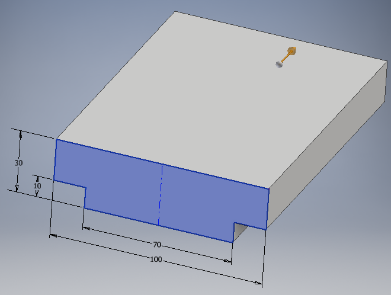 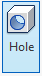 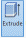 Első kihúzásnál (extrude) 140 mm-re húzzuk ki a testet, szimmetrikusan
 a merőleges síkra.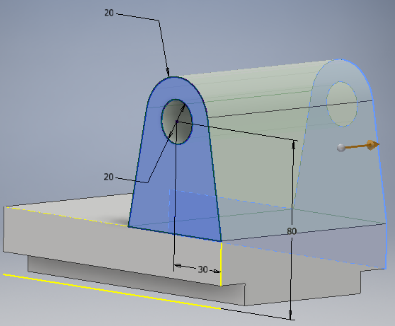 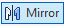 Második kihúzásnál (extrude), megrajzoljuk a két kört, az érintőt, majd ez utóbbit tükrözve (mirror) a feleslegest kivágjuk (trim).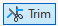 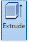 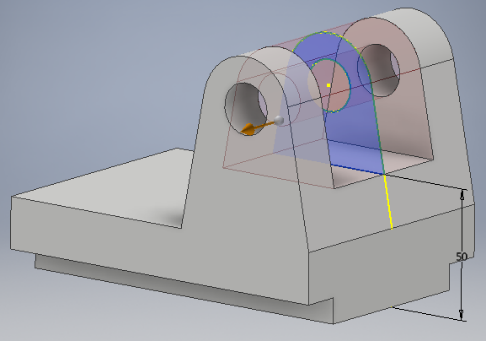 A harmadik kihúzásnál (extrude) szimmetrikusan kivágjuk (cut) 140 mm-re.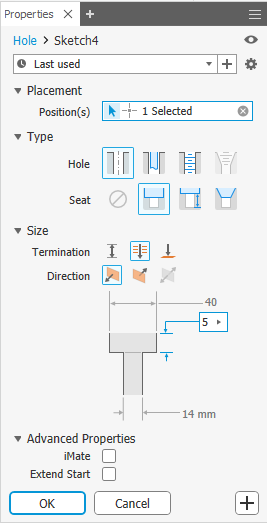 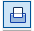 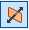 A következő elem a  Ø14mm-es  Ø14x5mm süllyesztéssel ellátott furat (hole), az adattáblában beállított értékekkel 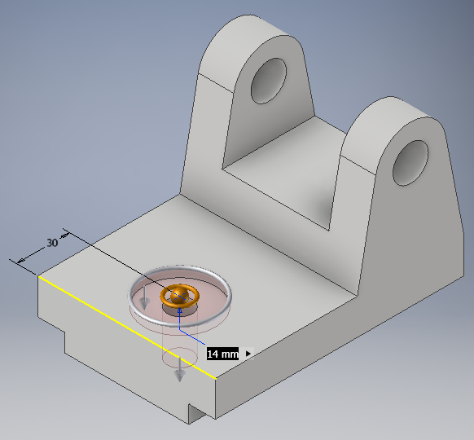 A jobb oldali fülbe egy M8 furat (hole) kerül. A furat A furat létrehozáához először egy az alappsíkkal párhuzamos segédsíkot kell létrehozni illesztve a furatok szimmetriatengelyére (parallel to Plane trough point). Ehhez először a harmadik kihúzás vázlatát meg kell osztanunk (share sketch), a kör középpontja lesz a sík illesztési pontja. 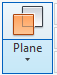 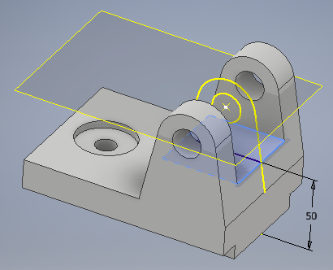 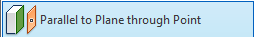 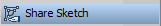 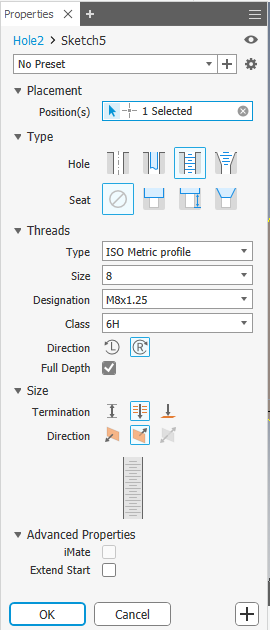 A létrehozott síkon kilelőjük a furatközéppontot majd, létrehozzuk az átmenő (trough all) menetes (tapped hole) furatot a táblázat alapján.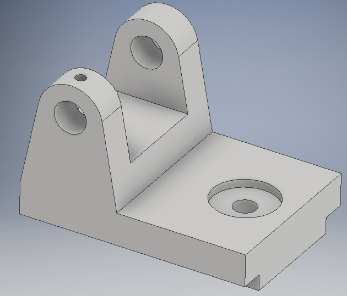 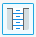 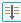 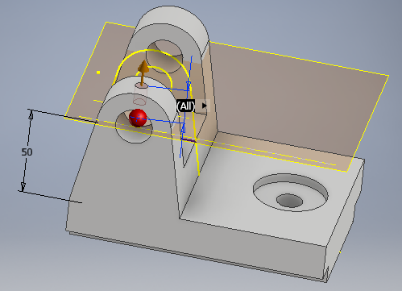 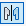 6/2.feladat: (Ora6Tolner_02.ipt)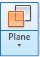 Felhasználva a „Ora6Tolner_01.ipt” fájlt, síkok  (plane) elhelyezése lesz a következő gyakorlat. (a jobb átláthatóság érdekében minden egyes új sík rajzolása elött az előző sík láthatóságát (visibility) kikapcsolom) 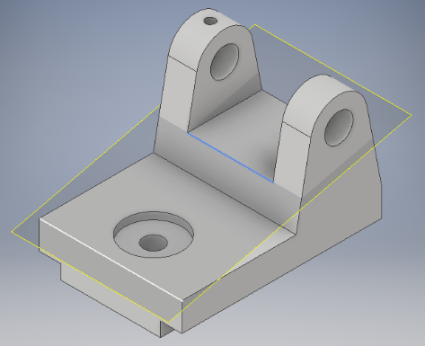 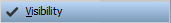 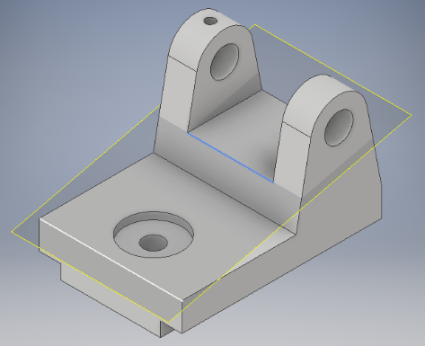 Két éllel definiált (two coplanar edges) 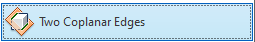 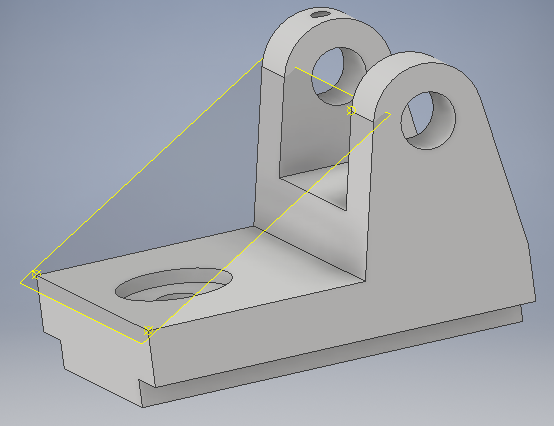 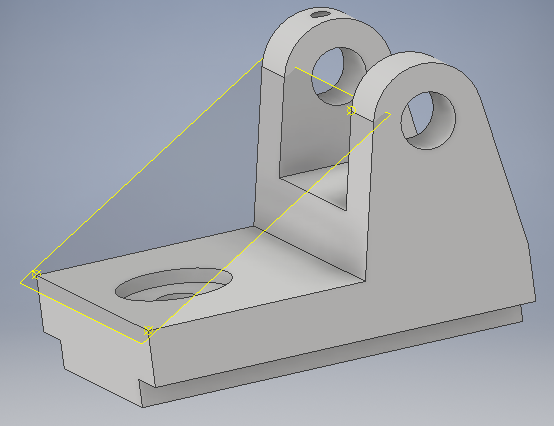 Három ponttal definiált  (Three Points) 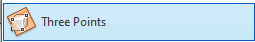 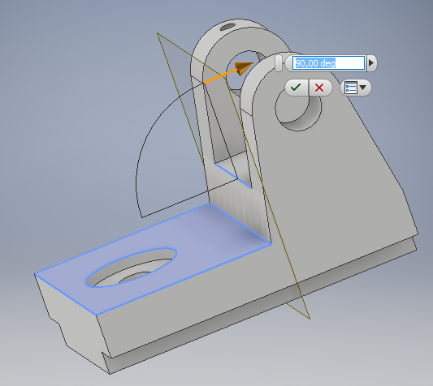 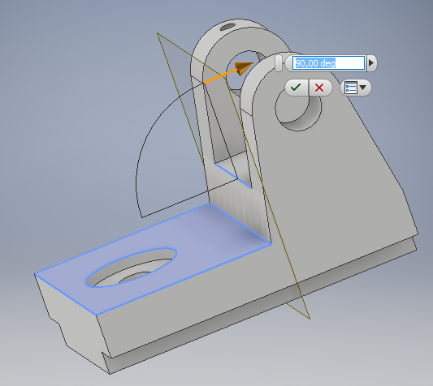 Egy sík egy adott szögben egy másik síkhoz viszonyítva egy él körül elforgatva. (Angel to Plane around edge) 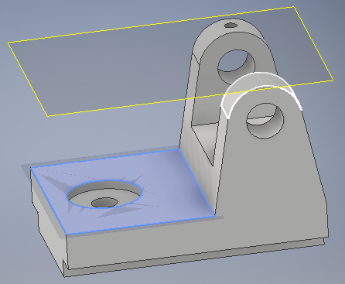 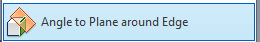 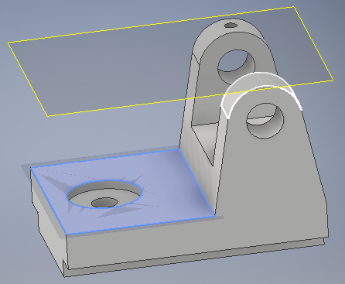 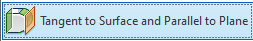 Felülettel párhuzamos érinősík (tangent to surface and parallel to plane)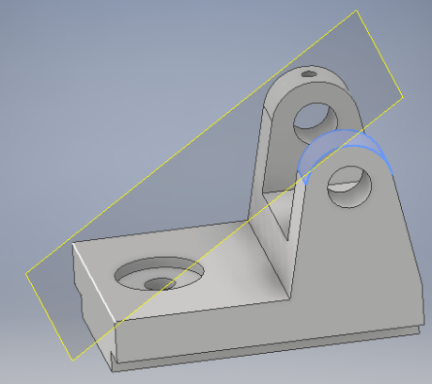 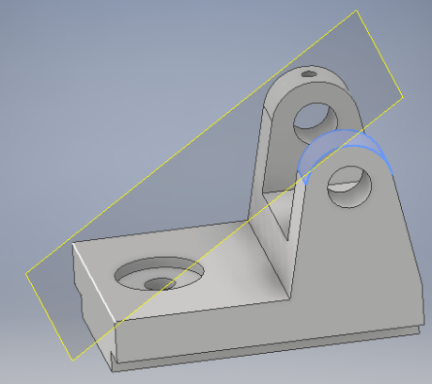 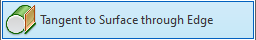 Vonalon átmenő érinősík (tangent to surface and through edge)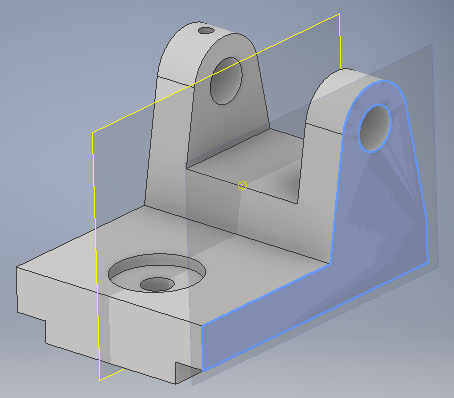 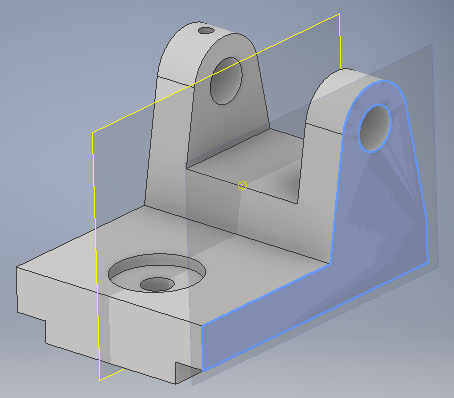 Ponton átmenő párhuzamos sík (parallel to plane through point)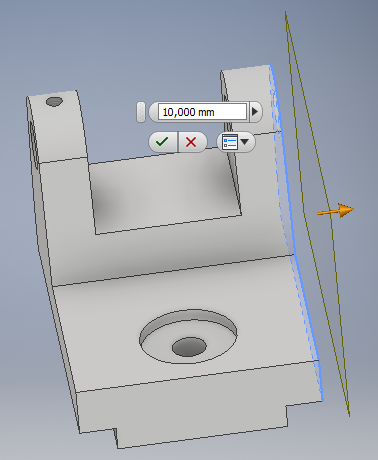 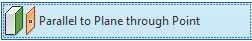 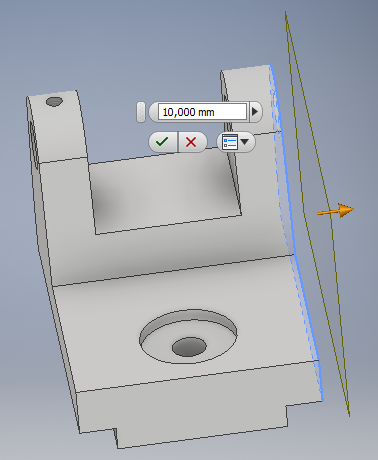 Párhuzamos sík adott távolságra (offset from plane)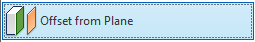 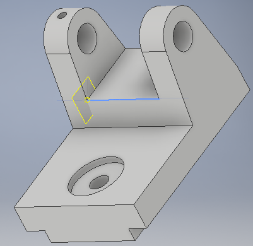 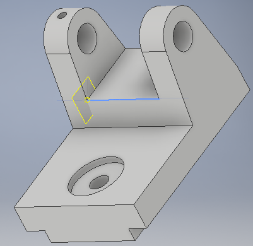 Egy egyenesre (tengely normálisára) merőleges egy ponton átmenő sík (normal to axis trought point)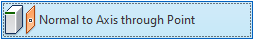 Érintősík egy ponton keresztül. (tangent to surface through point) A görbe felület ennél a feladatnál a lekerekítés legyen. Erre a felületre készítsük egy vázlatot. A körív felületén helyezzünk el egy pontot. Ez a pont lesz az, amin átmegy a sík. Készítsünk 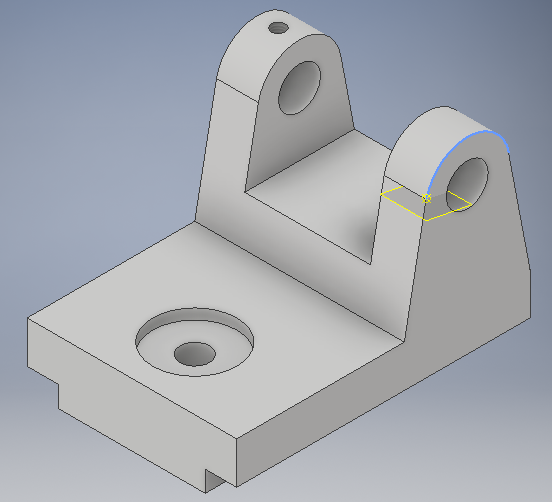 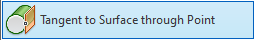 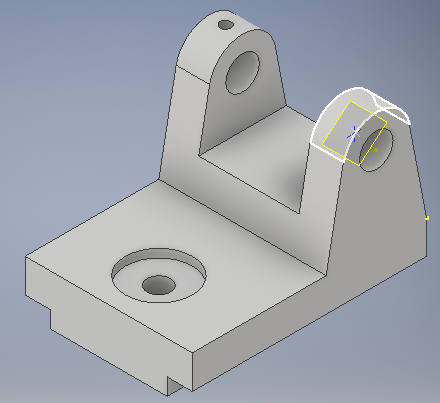 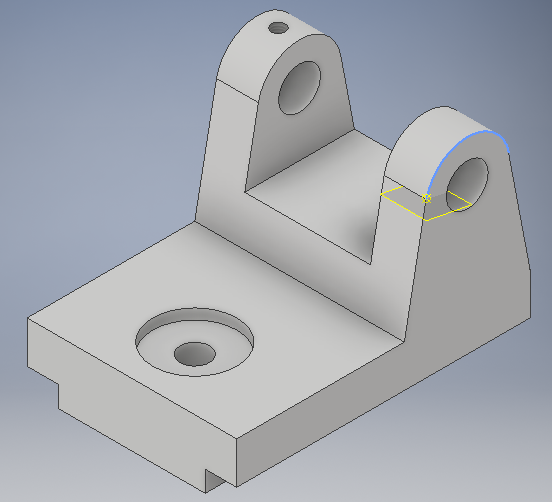 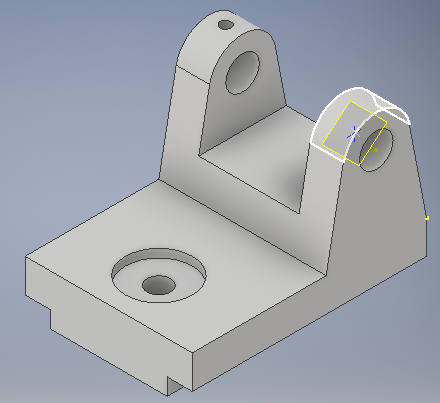 Egy görbe normálisára merőleges sík (normal to curve at point)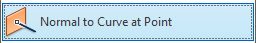 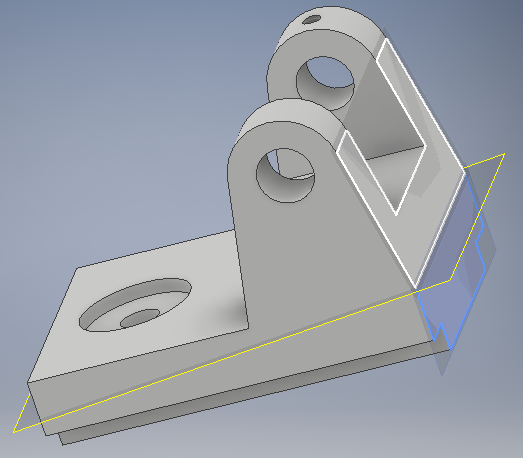 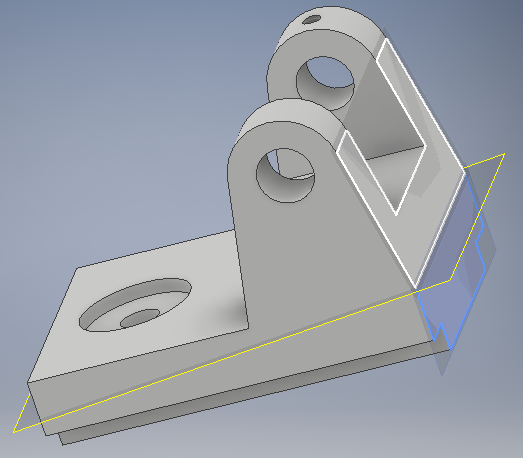 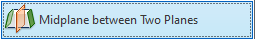 Két sík közötti felezősík (midplane between two planes)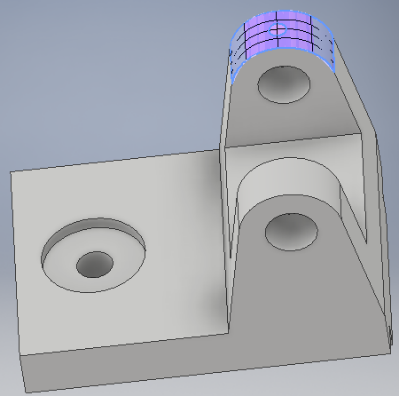 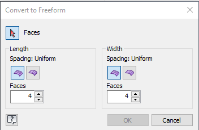 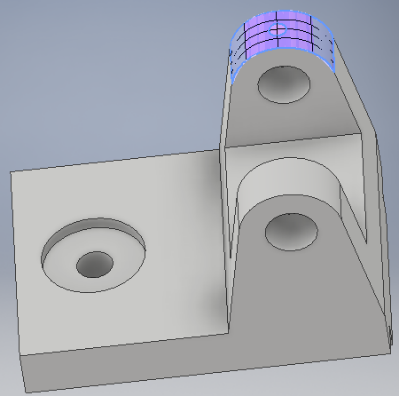 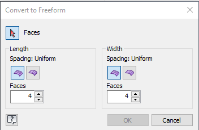 Egy felület érintősíkjának megrajzolását a sík (plane) elemmel tudjuk megtenni. A feladat előkészítéséhez először létre kell hoznunk egy felületet ezt a test egyik felületénének átkonvertálásával (convert) megtehetjük.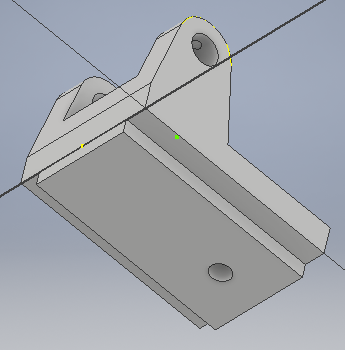 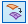 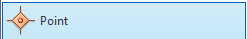 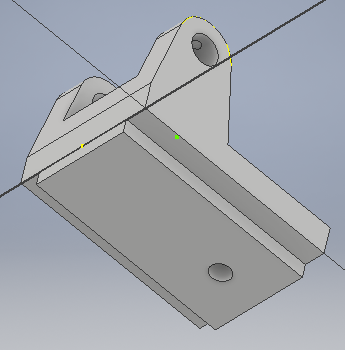 A legegyszerűbb módja a felületen egy pont kijelölésének, ha átdöfjük egy egyenessel. Kijelölünk a testen egy pontot vázlat segítségével. 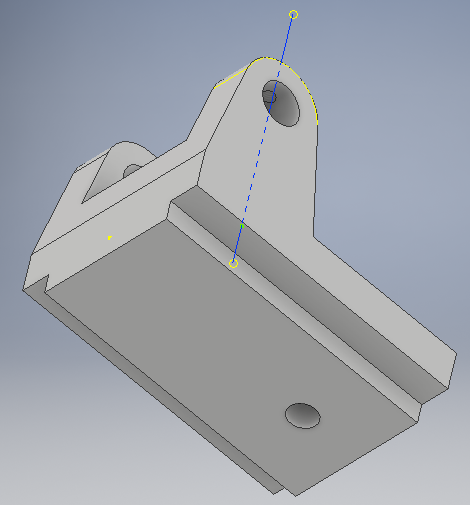 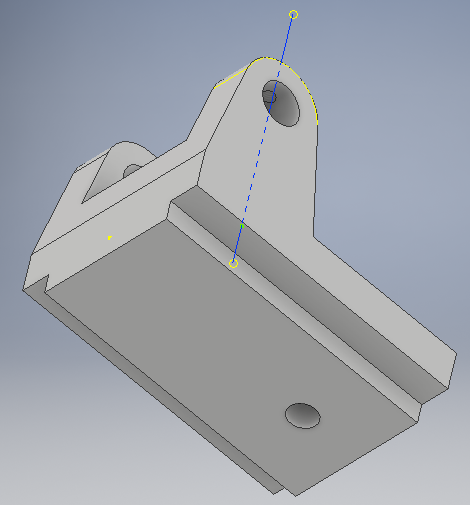 A pontban egy normálegyenest állítunk (normal to plane through point)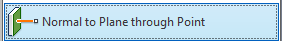 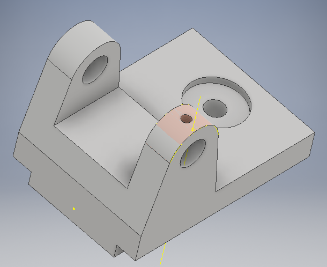 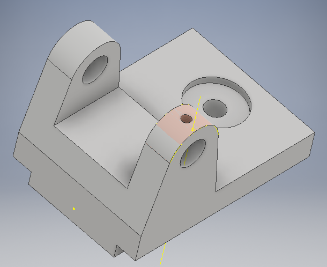 A normálegyenes és a felület döféspontjában létrehozhatunk egy pontot (work point).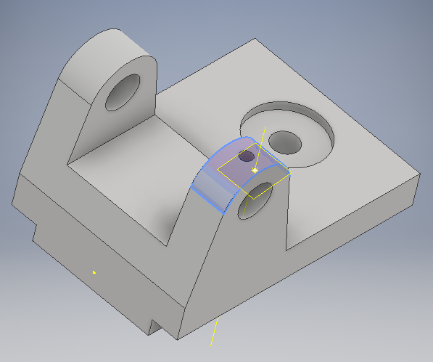 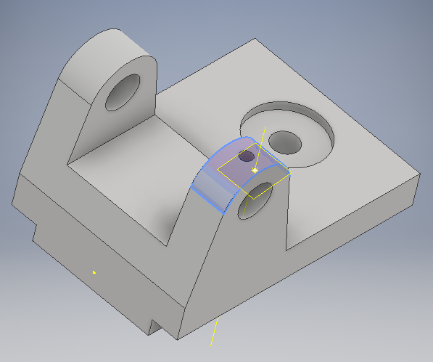 A kijelölt felületen létrehozott pontban létrehozzuk az érintősíkot (plane).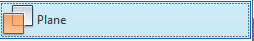 6/3.feladat: (Ora6Tolner_03.ipt; Ora6Tolner_03.dwg)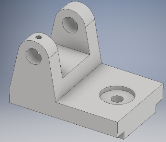 Ae elkészült alkatrész dokumentációját fogjuk elkészíteni. Hozzunk létre egy új rajzot  (draw).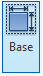 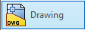 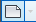 Először egy bázisobjektumot (base) hozunk létre. A felugró ablakban, beállíthatjuk a következőket: 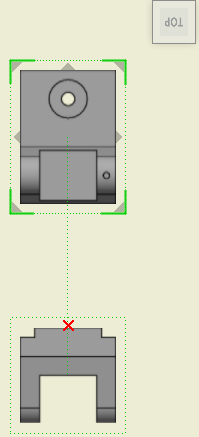 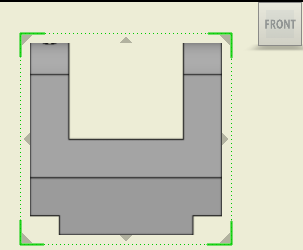 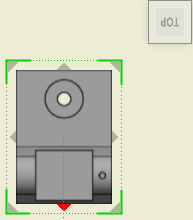 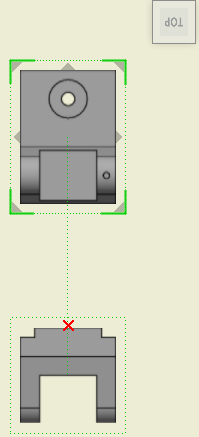 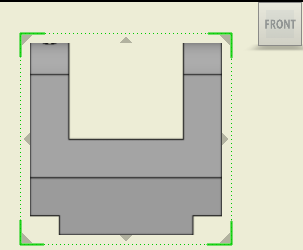 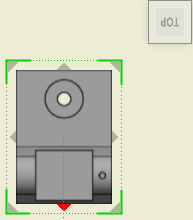 Árnyékolást (Shaded) ki kell kapcsolni a nem látszó éleket (hidden line removed) be kapcsolni.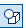 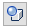 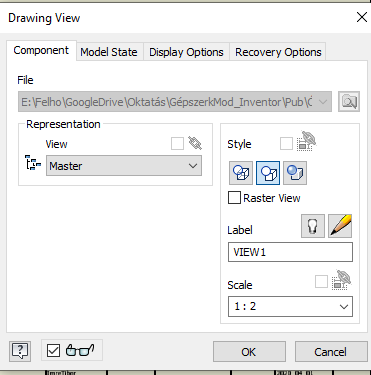 A nézetkockával (view cube) (1) beállíthatjuk az alkatrészt a megfelelő irányba. Egy új nézetet hozhatunk létre, ha rákattintunk a nézet széle melletti zöld nyilak valamelyikére (2). A ferde nyilakkal axonometrikus nézeteket hozhatunk létre (ilyenkor az adott nézeten érdemes visszakapcsolni az árnyékolást (shadded). Ha ezt a nézetet mégsem szeretnék, egy x (3) megnyomásával törölhetjük. További nézeteket, a bázisnézetből projekcióval is létrehozhatunk.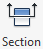 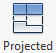 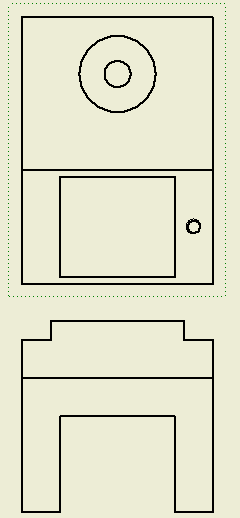 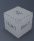 Harmadik nézetként hozzunk lére egy metszetet (section). Meghúzzuk a metszősík vonalát. Ha a nyomvonallal végeztük, egér jobb gombot nyomva, kiválasztjuk a folytatás (continue) lehetőséget, majd megjelenik egy felugró ablak, illetve a metszet árnyékolt képe, amit irányultságtól függően vízszintesen vagy függőlegesen elmozdíthatjuk. Beállítjuk a nézet jelölőt (view identifier), [„A”]-ra, valamint a metszet típus (section dept) [Full],a méretarány (scale) [1:1]. A metszet esetében is beállítható, hogy legyen e árnyékolás (shaded), illetve nem látható él (hidden line removed). Miután elfogadtuk gombbal, utólag is van lehetőségünk módosításra. 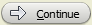 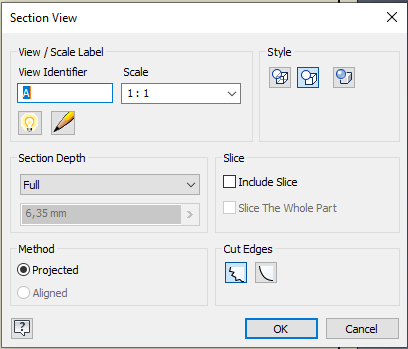 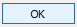 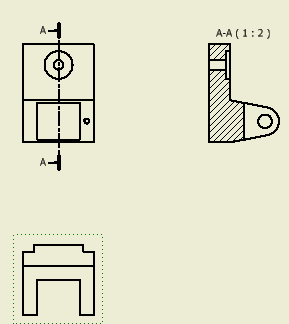 Kattintsunk dupla clickel a főnézetre vagy az objektum fában a megfelelő elem ikonjára, majd módosítsuk (kicsinyítsük) a méretet (scale) 1:2-re. A menetes furat megmutatásához kell egy kitöréses metszet (break out). De előtte egy vázlatrajzban meg kell rajzolni a kitörés körvonalát (az objektumfába helyezzük át a fókuszt az álltunk választott nézetre (rákattintunk az objektumfába a section elemre egy kattintással ezáltal ez aktívvá válik). A metszet (break out) felugró ablakában először a vezető (Boundary) profil kijelölés lesz aktív (1) majd kijelöljük a mélységet (deep) egy adott ponttól (from point) (2) is. Továbbá kikapcsoljuk a nem látható éleket (show hidden edges).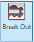 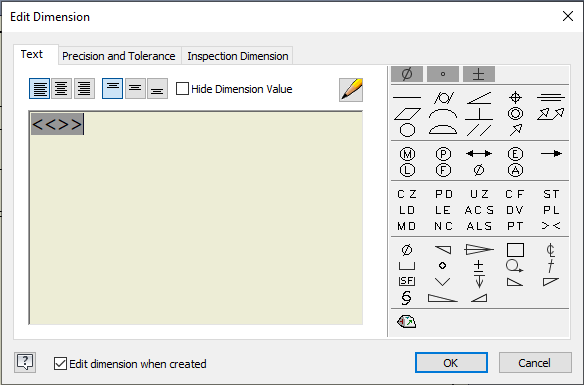 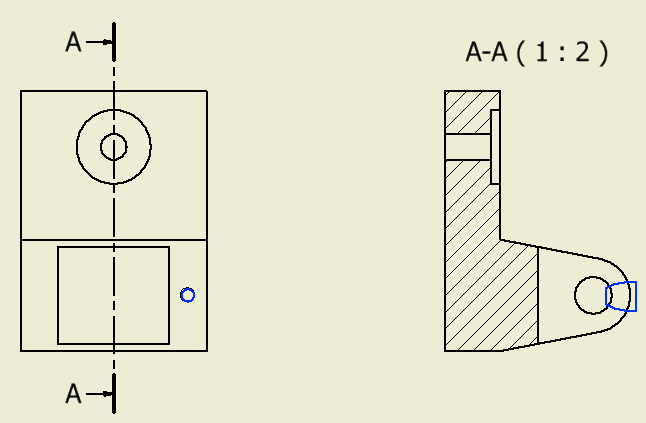 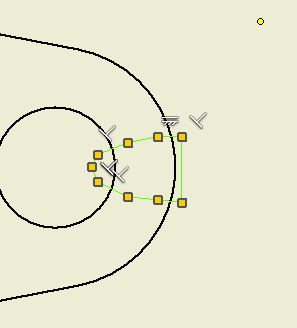 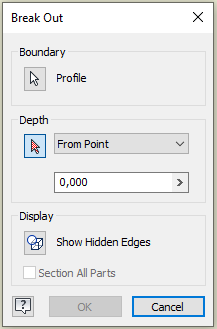 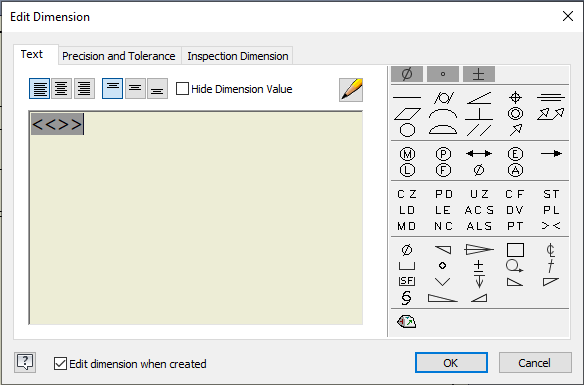 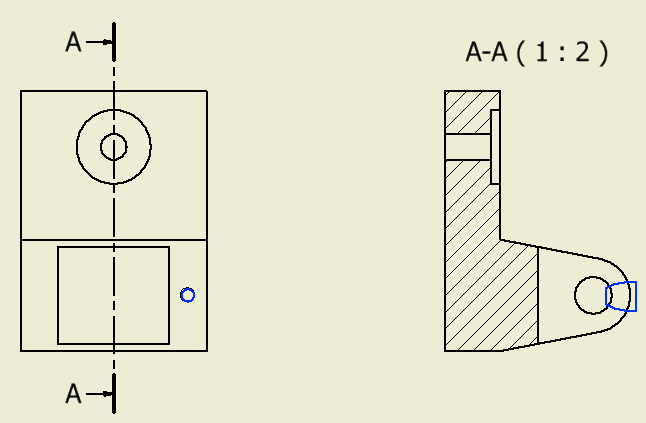 Utolsó lépésként a menüszalagon a kiválasszuk a méretezés (annotate) fület, és beméretezzük (dimension) az alkatrészt.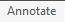 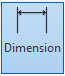 Minden egyes méretnél a felugró ablakban Text füle alatt <<>>-mért (kikapcsolhato ) érték kiegészíthető egyéb jelekkel. A pontosság és tűrés (precision and tolerance) fülön beállítható, az hány tizedesjegyig (2) írja ki a mért értéket.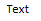 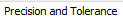 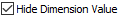 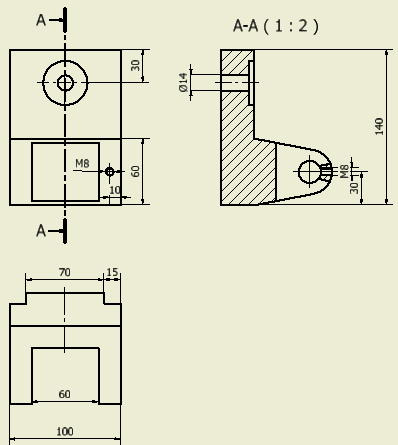 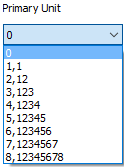 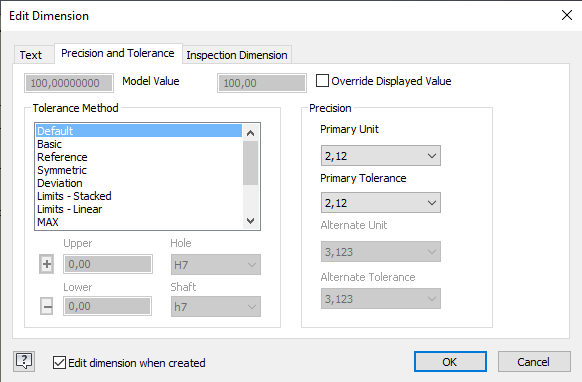 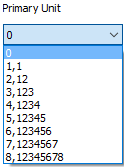 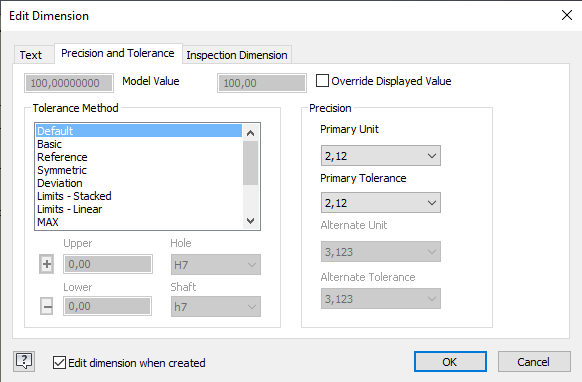 